от 21.04.2016 №563Об утверждении проекта внесения изменений        в проекты межевания территории Восточного планировочного района (III, IV очереди строительства), утвержденные постановлениями        Главы города от 14.03.2007 №189, администрации города от 15.02.2013 №216, от 25.03.2013 №535, в части установления границ земельного участка улично-дорожной сети под размещение линейного объекта местного значения "Улица Мира от улицы Героев Самотлора до Восточного обхода г. Нижневартовска"Руководствуясь Градостроительным кодексом Российской Федерации, Федеральным законом от 06.10.2003 №131-ФЗ "Об общих принципах организации местного самоуправления в Российской Федерации", на основании распоряжения администрации города от 08.10.2015 №1664-р "О подготовке проектов внесения изменений в проекты межевания территории Восточного планировочного района (III, IV очереди строительства), утвержденные постановлениями Главы города от 14.03.2007 №189, администрации города от 15.02.2013 №216, от 25.03.2013 №535, в части установления границ земельных участков улично-дорожной сети под размещение линейных объектов местного значения",          учитывая протокол проведения публичных слушаний от 14.01.2016 и заключение о результатах проведения публичных слушаний от 21.01.2016 по проекту внесения изменений в проекты межевания территории Восточного планировочного района (III, IV очереди строительства), утвержденные постановлениями Главы города от 14.03.2007 №189, администрации города от 15.02.2013 №216, от 25.03.2013 №535, в части установления границ земельного участка улично-дорожной сети под размещение линейного объекта местного значения "Улица Мира от улицы Героев Самотлора до Восточного обхода г. Нижневартовска":1. Утвердить проект внесения изменений в проекты межевания территории Восточного планировочного района (III, IV очереди строительства), утвержденные постановлениями Главы города от 14.03.2007 №189, администрации города от 15.02.2013 №216, от 25.03.2013 №535, в части установления границ земельного участка улично-дорожной сети под размещение линейного объекта местного значения "Улица Мира от улицы Героев Самотлора до Восточного обхода г. Нижневартовска", подготовленный муниципальным казенным учреждением "Управление капитального строительства города Нижневартовска", согласно приложениям 1, 2. 2. Управлению по информационным ресурсам администрации города (С.С. Сидоров) разместить постановление на официальном сайте органов местного самоуправления города Нижневартовска в течение семи дней со дня его подписания.3. Управлению по информационной политике администрации города (С.В. Селиванова) обеспечить опубликование постановления в газете "Варта"         в течение семи дней со дня его подписания.4. Контроль за выполнением постановления возложить на заместителя главы администрации города по строительству Н.А. Пшенцова.Исполняющий обязанностиглавы администрации города                                                                  С.А. ЛевкинПриложение 1 к постановлениюадминистрации городаот 21.04.2016 №563Проект внесения изменений в проекты межевания территории Восточного планировочного района (III, IV очереди строительства), утвержденные постановлениями Главы города от 14.03.2007 №189, администрации города от 15.02.2013 №216, от 25.03.2013 №535, в части установления границ земельного участка улично-дорожной сети под размещение линейного объекта местного значения "Улица Мира от улицы Героев Самотлора до Восточного обхода г. Нижневартовска"I. Цель и задача проекта внесения измененийв проекты межевания территории Восточного планировочного района(III, IV очереди строительства)1.1. Целью проекта внесения изменений в проекты межевания территории Восточного планировочного района (III, IV очереди строительства) является подготовка документации по планировке территории, на основании которой будет сформирован земельный участок для улицы Мира (№10) от улицы Героев Самотлора (№17) до Восточного обхода. 1.2. Основной задачей проекта внесения изменений в проекты межевания территории Восточного планировочного района (III, IV очереди строительства) является образование земельного участка улично-дорожной сети под размещение линейного объекта местного значения "Улица Мира от улицы Героев          Самотлора до Восточного обхода г. Нижневартовска".II. Характеристика планируемого развития территории Восточного планировочного района (III, IV очереди строительства)Проектируемая территория ограничена:- с севера границами кварталов №24, 30;- с востока красной линией Восточного обхода;- с юга границей кварталов №25, 31а, 31б;- с запада красной линией улицы Героев Самотлора (№17).Площадь территории для подготовки проекта внесения изменений в проекты межевания территории составляет 8,0261 га.В соответствии с планировочной организацией генерального плана города Нижневартовска проектируемая территория относится к территории общего пользования.Категория земель - земли населенных пунктов. По территории образуемого земельного участка проходит охранная зона инженерных коммуникаций с кадастровым номером 86.11.2.71.В границы проектируемой территории попадает часть земельного участка с кадастровым номером 86:11:0201001:2063.III. Разработка проекта внесения измененийв проекты межевания территории Восточного планировочного района(III, IV очереди строительства)Проект внесения изменений в проекты межевания территории Восточного планировочного района (III, IV очереди строительства) устанавливает границы и определяет размеры вновь образуемого земельного участка.Работы по установлению границ вновь образуемого земельного участка проводятся в два этапа:- I этап: образование земельного участка ЗУ1 из земель, находящихся в государственной собственности;образование земельного участка ЗУ2 путем раздела земельного участка         с кадастровым номером 86:11:0201001:2063, который сохраняется в измененных границах;- II этап - образование земельного участка ЗУ3 путем объединения        земельных участков ЗУ1, ЗУ2 (таблица 1).Таблица 1Экспликация вновь образуемых земельных участковДля сложившейся застройки границы земельного участка формируются        с максимальным учетом всех потребностей, связанных с нормативными условиями эксплуатации линейного объекта местного значения. Доступ к земельному участку осуществляется через смежные земельные участки и по существующим улицам: Героев Самотлора (№17), Первопоселенцев (№19), по Восточному обходу.Размеры земельного участка под линейный объект местного значения           на застроенной территории устанавливаются с учетом фактического землепользования и в соответствии с градостроительными регламентами, установленными правилами землепользования и застройки, а также с учетом прилегающих         к нему территорий, необходимых для его функционирования (обслуживания),          с учетом соблюдения требований противопожарной безопасности. В проекте определены границы сервитутов под инженерные сети для           их дальнейшего оформления (таблица 2).Таблица 2Экспликация сервитутов под инженерные сетиПриложение 2 к постановлению администрации городаот 21.04.2016 №563Чертежи проекта внесения изменений в проекты межевания территории Восточного планировочного района (III, IV очереди строительства),утвержденные постановлениями Главы города от 14.03.2007 №189,администрации города от 15.02.2013 №216, от 25.03.2013 №535,в части установления границ земельного участка улично-дорожной сетипод размещение линейного объекта местного значения "Улица Мираот улицы Героев Самотлора до Восточного обхода г. Нижневартовска"Чертеж образования земельных участков ЗУ1, ЗУ2 (I этап)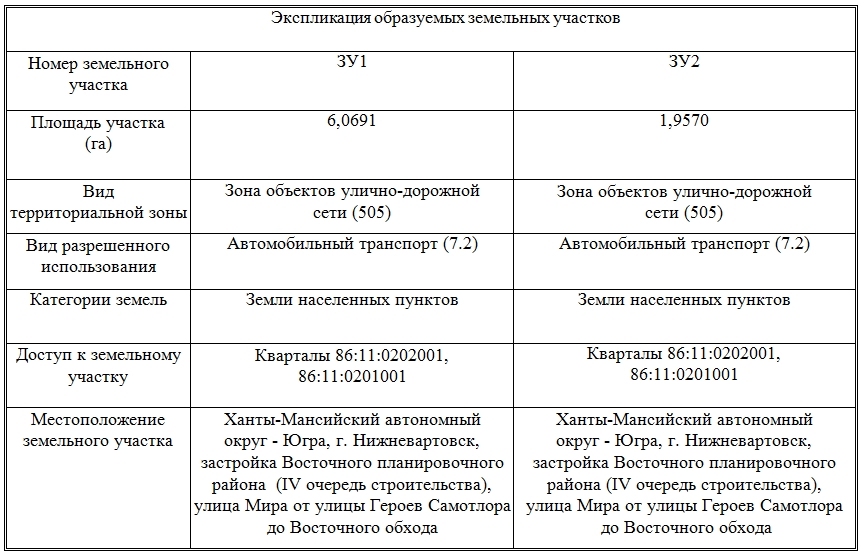 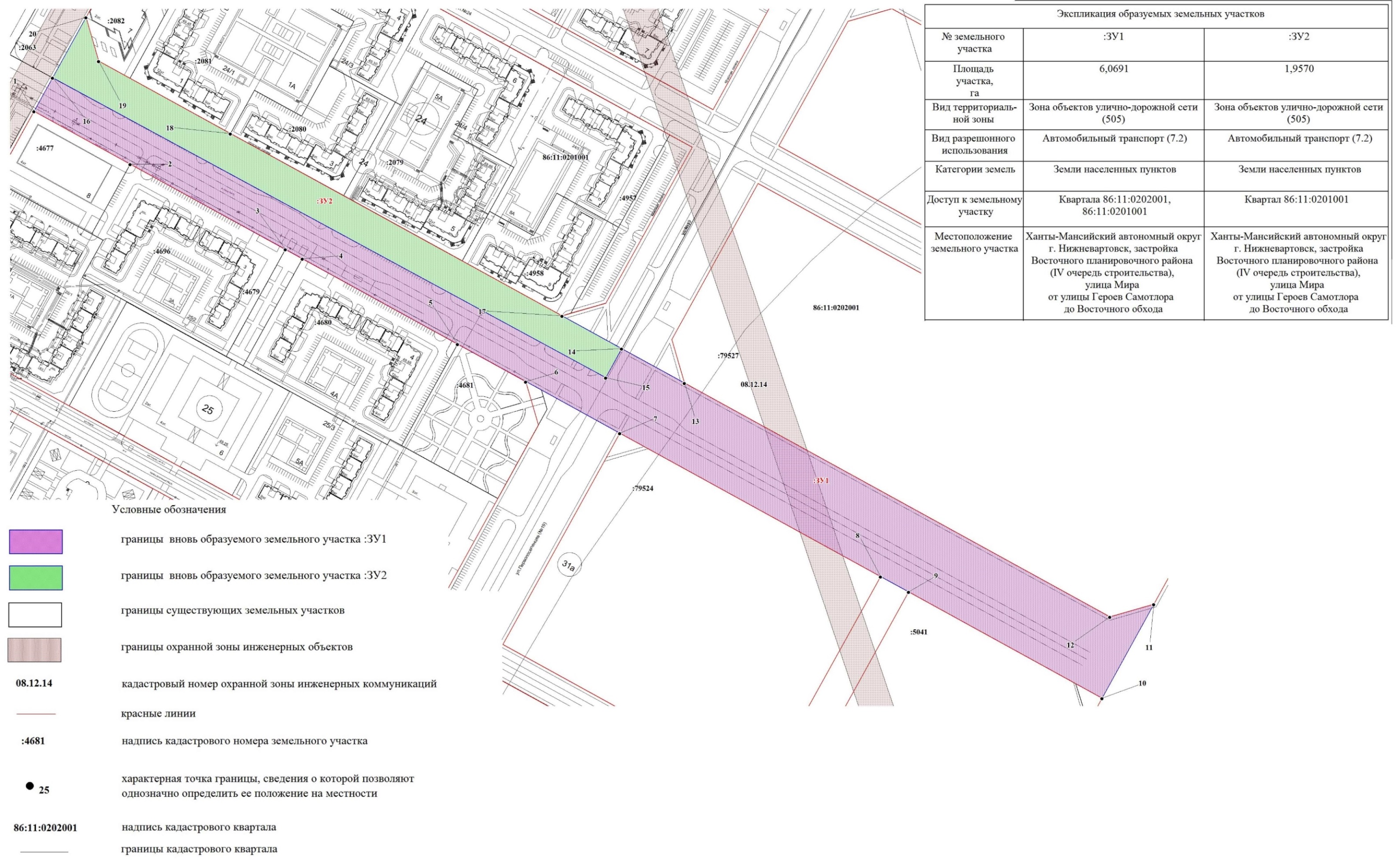 Чертеж образования земельного участка ЗУ3 (II этап)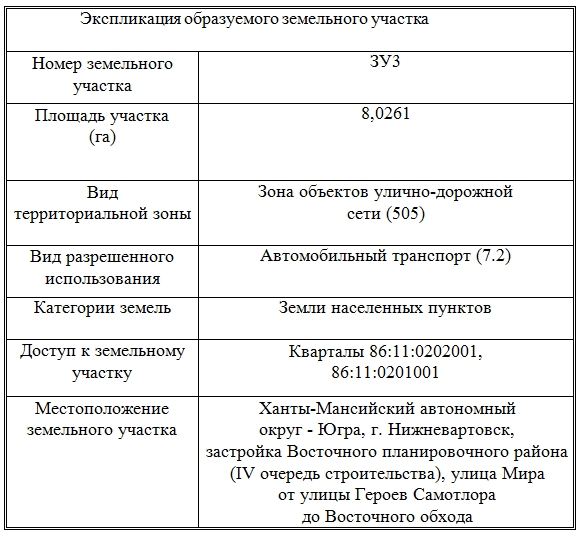 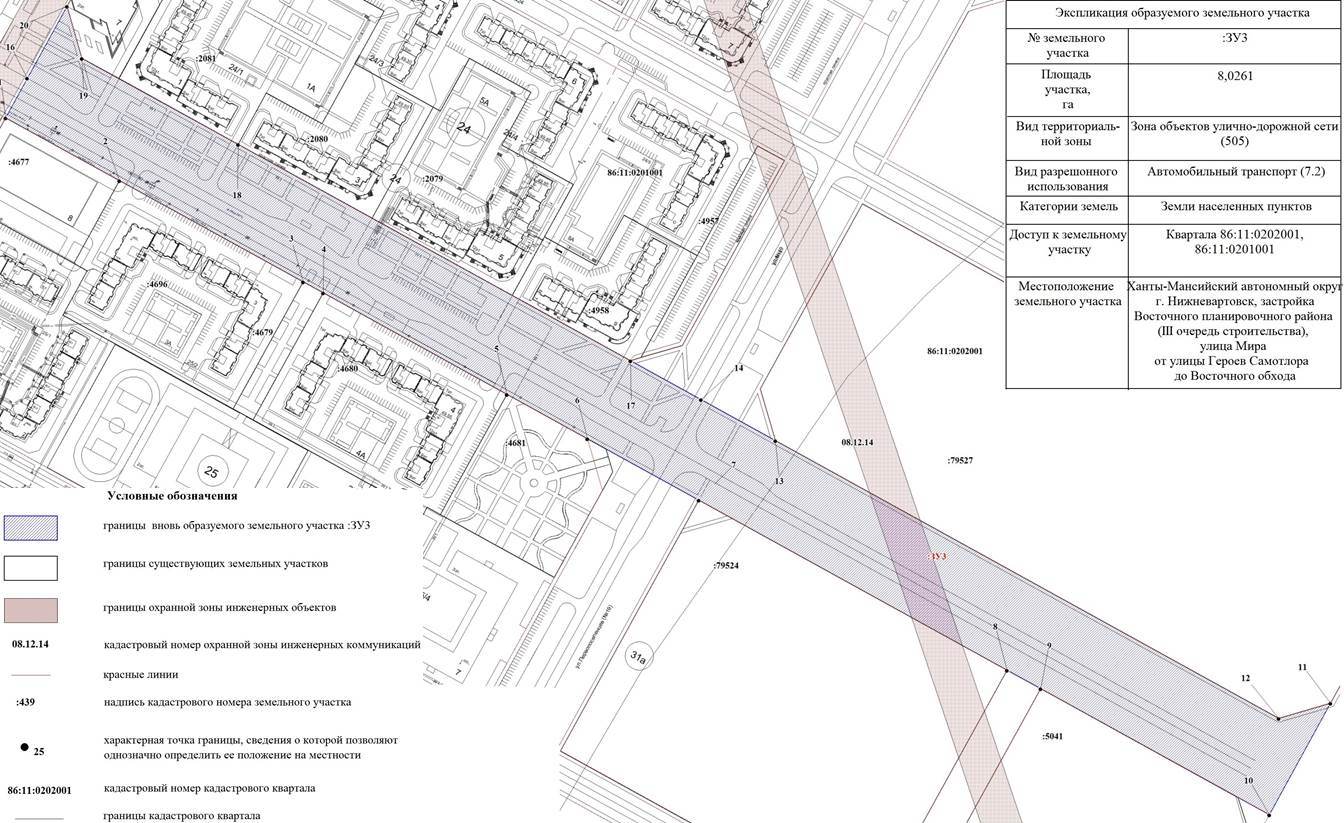 Чертеж границ сервитутов под инженерные сети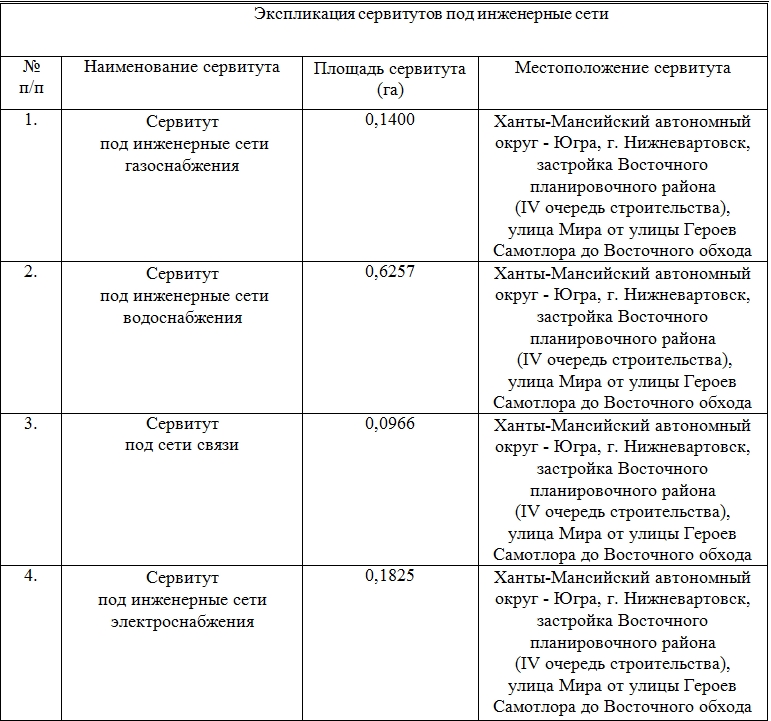 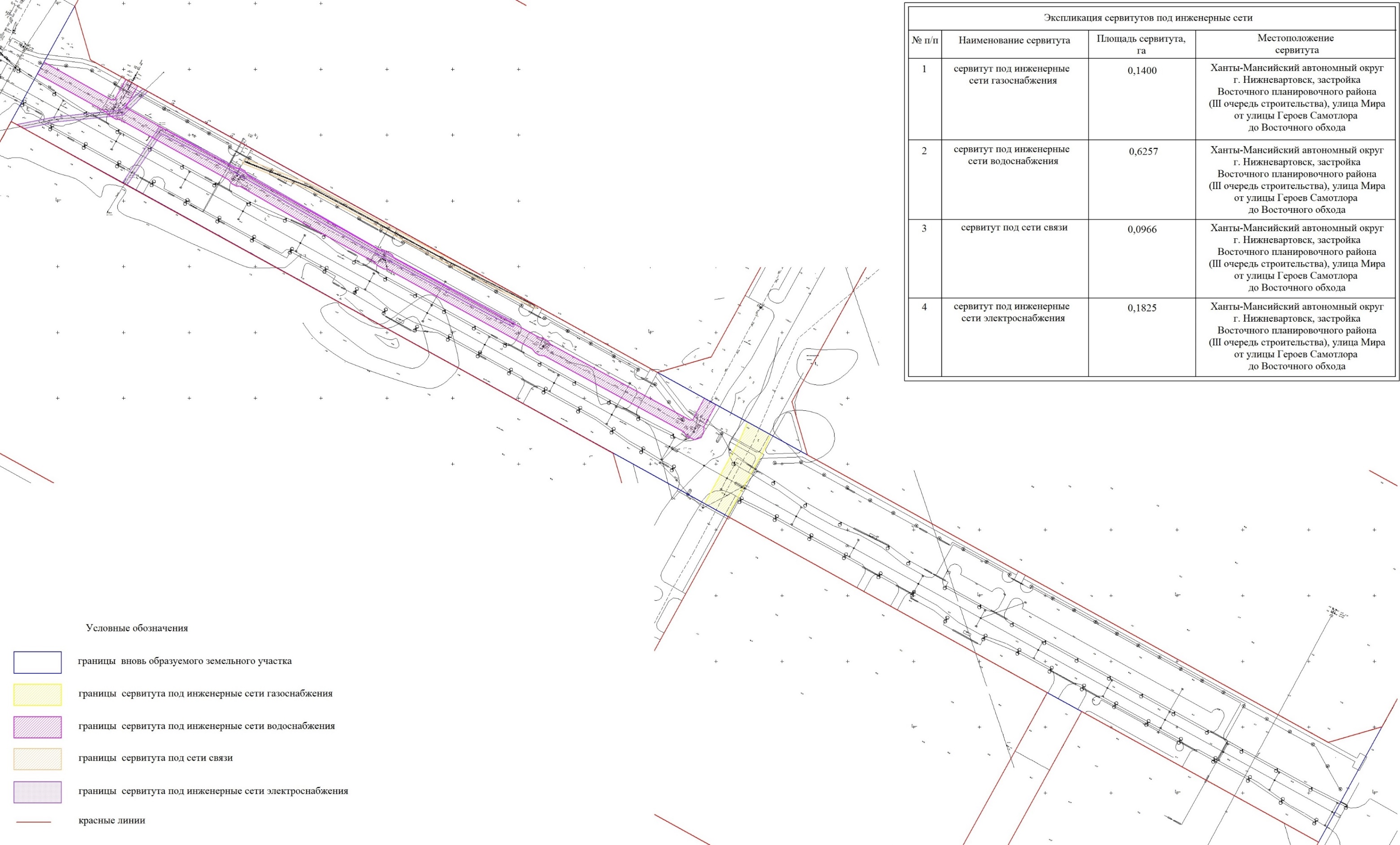 №п/пНомерземельногоучасткаМестоположение земельного участкаПлощадь образуемогоземельногоучастка (га)12341.ЗУ1Ханты-Мансийский автономный округ - Югра,г. Нижневартовск, застройка Восточного планировочного района(IV очередь строительства), улица Мира от улицы Героев Самотлора до Восточного обхода 6,06912.ЗУ2Ханты-Мансийский автономный округ - Югра,г. Нижневартовск, застройка Восточного планировочного района(IV очередь строительства), улица Мира от улицы Героев Самотлора до Восточного обхода 1,95703.ЗУ3Ханты-Мансийский автономный округ - Югра,г. Нижневартовск, застройка Восточного планировочного района(IV очередь строительства), улица Мира от улицы Героев Самотлора до Восточного обхода 8,0261№п/пНаименование сервитутаМестоположение сервитутаПлощадь сервитута (га)12341.Сервитут под инженерные сети газоснабженияХанты-Мансийский автономный округ - Югра,г. Нижневартовск, застройка Восточного планировочного района(IV очередь строительства), улица Мира от улицы Героев Самотлорадо Восточного обхода0,14002.Сервитут под инженерные сети водоснабженияХанты-Мансийский автономный округ - Югра,г. Нижневартовск, застройка Восточного планировочного района(IV очередь строительства), улица Мира от улицы Героев Самотлорадо Восточного обхода0,62573.Сервитут под сети связиХанты-Мансийский автономный округ - Югра,г. Нижневартовск, застройка Восточного планировочного района(IV очередь строительства), улица Мира от улицы Героев Самотлорадо Восточного обхода0,09664.Сервитут под инженерные сетиэлектроснабженияХанты-Мансийский автономный округ - Югра,г. Нижневартовск, застройка Восточного планировочного района(IV очередь строительства), улица Мира от улицы Героев Самотлорадо Восточного обхода0,1825